Institutional Led Review Training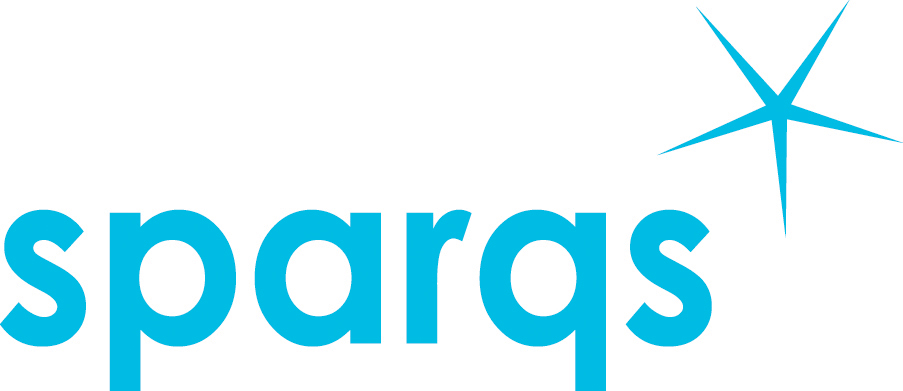 Role play character guidanceFaculty Director You have responsibility for overseeing several schools within the Faculty. As such you are extremely busy and take an overseeing approach, not focussing too much on details or concerns. In your view, the School is running efficiently and effectively and you are a bit blasé about its work. Communication between you and the Head of School is a bit of an issue and you will appear to have different opinions on some things. As far as you’re concerned the recent funding and staff changes have been beneficial to the School.Head of SchoolYou feel unsupported by the Faculty Director and feel they don’t respond to your concerns. There has been funding changes this year and significant staff changes which has led to a feeling of insecurity across staff. Students have raised concerns about this and satisfaction levels fell this year for the first time in five years. You appear to have a different view of how things are working to the Faculty Director.Senior lecturerYou are cynical and appear to be obstructive when you are just defensive of your work. You are committed to student engagement but feel it is patchy across the School and tokenistic which frustrates you. 